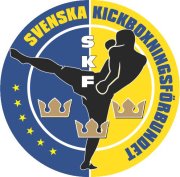 Verksamhetsberättelse 2017
Svenska KickboxningsförbundetFörfattare: Emma Ankargren, förbundsordförandeNationell tävlingsstatistik	2Svenska Mästerskapen 2017	3Svenska mästare 2017		3VM i Budapest		4World Games		5PRO			5Gradering			5Styrelsen 2017		6Operativa Roller 2017		6Nationell tävlingsstatistikAntal matcher under 2017
Siffror inom parentes är skillnaden mot föregående årLow Kick (LK): 20 (+11)
K1 (K1): 36 (+11)
Kick Light (KL): 231 (-21)
Junior Kickboxning Low Kick (JKLK): 41 (+36)

Totalt: 328 (+35)
Antal RSC-H (Referee Stops Contest – Head):  7 (+4)Återigen har Sveriges kickboxare tävlat mer än vad de gjorde under föregående år och vi kan konstatera att kickboxningens mörka år är över. Självklart vill vi alla upp på den nivå vi var på för 10-15 år sedan när tävlingarna duggade tätt och vi åkte till internationella mästerskap för att hämta medaljer som fyllde hela hockeytrunkar. Vi är inte där ännu men på god väg!LK/K1Förra året såg vi en tydlig nedgång för LK och K1. Vi misstänkte då att fler valt att tävla i thaiboxning, inspirerade av det VM som hölls i Sverige. Något som talar för att vi hade rätt är att siffrorna nu är tillbaka på 2015 års nivå igen. Vi kan också konstatera att nivån på våra fullkontaktfighters är hög. Detta blev tydligt på de SM finaler som gick under galan på kvällen i Mellerud en vårdag i maj. 4 fullkontaktfighters deltog även i VM där de alla presterade väl. KLI KL ser vi en minskning på 9%. Detta kommer sig troligtvis av att fler svenskar väljer att resa till Danmark och Norge för att tävla. I november 2016 öppnades de norska förbundstävlingarna upp för utländska fighters och sedan dess har flera svenska klubbar som geografiskt ligger nära Norge valt att tävla där istället för att åka till andra änden av Sverige. Samma sak gäller även för Danmark. Detta gynnar naturligtvis svensk kickboxning även om siffrorna blir lite missvisande. Svenska KL fighters har gått betydligt fler matcher än 231. Danska klubbar kommer ibland till Skåne för att tävla men vi behöver fortfarande jobba på att få norrmännen till Sverige. JKLDet mest positiva i statistiken är ökningen av juniormatcher. Ökningen 2017 låg på otroliga 820% jämfört med året innan! Ska vi få fram kickboxningsstjärnor i framtiden behöver barn och föräldrar veta att vi finns. Vi måste göra det allmänt känt att man kan börja med kickboxning som barn och att man inte behöver vänta tills man är vuxen! Fler och fler föreningar har startat barngrupper och familjegrupper där barn och vuxna kan träna tillsammans. ArrangörerDen mest drivande föreningen i svensk tävlingsverksamhet är Fight Club Ängelholm. Under en period var det i stort sätt bara denna klubb som arrangerade tävlingar och idag är det fortfarande de som arrangerar flest tävlingar i landet. Utan dem hade nog kickboxningen i Sverige sett mycket annorlunda ut. En ny stjärna bland förbundets medlemsföreningar är Olympia Kampsportförening. Den senaste tiden har de arrangerat en tävling per termin och även om antalet anmälningar ibland lämnat lite övrigt att önska har de inte gett sig utan kämpat på.Rookie RumbleSedan flera år tillbaka är Göteborg Kickboxnings nybörjartävling Rookie Rumble årets största kickboxningsevenemang. Här tävlar de fighters som gått sammanlagt 5 fighter eller mindre, oavsett kampsport. Arrangemanget har växt för varje år. 2017 var det femårsjubileum och det firades med fler anmälningar än någonsin. Tidigare har mer erfarna fighters haft möjlighet att gå förbestämda matcher, så kallade Superfights, men på grund av de många anmälningarna tvingades man 2017 stryka alla Superfights. Trotts detta kom man upp i nästan 100 matcher. I samband med Rookie Rumble höll förbundet även sitt årsmöte med fler representerade klubbar än på mycket länge. En mycket tydlig förbättring jämfört med när mötet hållits i Stockholm i samband med SBoK:s årsmöte. Tidigare har så få medlemsföreningar varit representerade på mötet att man har kunnat ifrågasätta demokratin i förbundet. Den mest akuta situationen är nu avvärjd. Svenska Mästerskapen 20172017 års mästerskaps arrangerades av en av förbundets minsta föreningar, Fox Fight Club Mellerud. Med hjälp av Figh Club Ängelholm och Göteborgs Kickboxningsklubbb genomfördes mästerskapet på ett bra sätt i Rådahallen, Mellerud. Totalt gick den svenska eliten ca 60 matcher. SM 2017 var viktigare än på länge eftersom styrelsen beslutat att en SM guld skulle vara ett av kraven för att få en landslagsplats. Följande fighters kunde 2017 titulera sig svenska mästare. Svenska mästare 2017Herrar -63 KL: Dennis Hildago, Föreningen Kalvhagens Box Center
Herrar -69 KL: Khal Mohammad Nazari, Föreningen Kalvhagens Box Center
Herrar -74 KL: Anton Wall, Fight Club Ängelholm
Herrar -79 KL: Tommy Sand, Fighter Kickboxningsförening
Herrar -84 KL: Pontus Thor, Jönköpings Kick & Boxningsklubb
Herrar -89 KL: Marcus Johansson, Kungsbacka Fight TeamHerrar -94 KL: Emil Hossen, Fight Club ÄngelholmHerrar +94 KL: John Narvefors, Föreningen Kalvhagen Box CenterDamer -55 KL: Maya Clavijo, Fighting Spirit
Damer -60 KL: Karin Grenestam, Fighting SpiritDamer -65: Sanna Idin, Jönköpings Kick & BoxningsklubbDamer +70 KL: Emma Johansson, Masters Gym Kick & Thaiboxning
Damer -70 LK: Elin Nilsson, Östersunds Kampsportsförening
Herrar -60 K1: Ulugbek Zohidov, Masters Gym Kick & ThaiboxningHerrar -67 K1: Gabriel Tutak, Stockholm KickboxningHerrar -67 LK: Afi Amin, Masters Gym Kick & Thaiboxning
Herrar -71 K1: Oliver Axelsson, Heavy Hands Muay ThaiHerrar -75 K1: Reber Alwand, Sweden Top TeamVM i Budapest 
Tävlande i K1
-60 kg Zina Djelassi, Masters Gym Kick & Thaiboxning IF, Silver-63.5 kg Gabriel Tutak, Masters Gym Kick & Thaiboxning IF
-71 kg Oliver Axelsson, Heavy Hands Muay Thai Jönköping IF-75 kg Reber Alwand, Sweden Top TeamTävlande i KL-55 kg Maya Clavijo, Fighting Spirit-60 kg Karin Grenestam, Fighting Spirit-74 kg Anton Wall, Fight Club Ängelholm-79 kg Tommy Sand, Fighter Kickboxningsförening-84 kg Pontus Thor, Jönköpings Kickboxning Kick & Boxningsklubb-89 kg Marcus Johansson, Kungsbacka Fight Team
Headcoacher: Sabrina Sedin Roskvist och Jonas JensenAssisterande coacher: Magnus Trommestad och Joacim BergwallDet var ett erfarenhetsmässigt ungt landslag som åkte från flera olika flygplatser för att mötas upp i Budapest. 3 av 10 fighters hade varit med innan och samtliga coacher var nya. Dessutom fanns en förbundsordförande med på plats för sina första internationella WAKO möten. Transfern till arenan gick smidigt men sedan tog det stopp. Invägning och registrering tog hela 6 timmar och då var ändå Sverige bland de mer lyckligt lottade nationerna. På väg ner från vågen kom det fram både chipspåsar och proteinkakor, och när sedan middagen var intagen var nästan alla som folk igen. Under dag 2 tränade landslaget under eftermiddagen och på kvällen hölls lottningen. Det var många 16 delsfinaler då detta var det största WAKO mästerskapet någonsin med 1588 fighters från 70 länder. Trotts att laget var ungt och över lag oerfaret presterade samtliga atleter på toppnivå. Även de som åkte ut i första omgången har lärt sig mycket och nästa år kommer flera av dem med största sannolikhet gå mycket längre i 2018 års EM i Bratislava. Den yngste svenske deltagaren Anton Wall lyste lite extra när han gick vidare från första omgången till kvartsfinal. Där drabbades Anton oturligt nog av näsblod i första ronden och läkaren bröt matchen.En annan landslagsdebutant som gjorde mycket bra ifrån sig var Marcus Johansson. Efter att ha startat lite tvekande i första matchen fick coacherna fart på honom ordentligt och han seglade igenom kvartsfinalen. I semifinalen tog det dock stopp och Marcus återvände hem till Kungsbacka med ett brons i bagaget. Inte dåligt för en debutant. Veteran i kickboxningslandslaget är 25 åriga Zina Djelassi. Zina gjorde sitt första landslagsframträdande 2011 och sedan dess har utvecklingen gått stadigt uppåt. 2016 blev det silver på EM och därför var Zina också en stark medaljkandidat i 2017 års VM. Det märks tydligt att Zina är rutinerad och säker både i och utanför ringen när det kommer till stora mästerskap. Trotts att viktklassen var mycket jämn med flera stora namn i startlistan seglade svenskan igenom både åttondel och kvartsfinal. Semifinalen var mycket jämn och det stod och vägde hela matchen. Tyvärr gjorde ett snöpligt poängavdrag i slutet av tredje ronden att Zina förlorade matchen. Även här blev det en bronsmedalj. World GamesDet finns många idrotter som är erkända av IOC som olympiska idrotter men som inte får plats på det olympiska programmet. Dessa idrotter samlas istället vart fjärde år för att tävla i World Games. Kickboxning är ännu inte erkänt som olympisk idrott men internationell är detta arbete mycket aktivt och därför var vår sport trotts detta 2017 inbjudet att delta i tävlingarna. Man hade valt ut disciplinen K1 och två viktklasser för herrar och två viktklasser för damer. Här hade WAKO valt ut de åtta bästa fightersen och glädjande nog fanns Zina Djelassi med på listan för kvinnliga fighters i K1 -60kg. Coach Jonas Jensen och Zina var på plats i Wroclaw Polen tillsammans med tusentals andra idrottare. Kickboxningstureneringen genomfördes på 4 dagar och precis som i VM var just Zinas viktklass extra tight och de flesta av tjejerna hade både mött varandra och vunnit över varandra i omgångar tidigare. Tyvärr förlorade team Zina första matchen men vi hoppas att hon fortfarande finns kvar på landslagsnivå nästa gång det arrangeras World Games i USA 2021.PROInga PRO matcher har hållits i Sverige 2017. Däremot har 4 svenskar gått PRO matcher utomlands; Sandra Godvik, Mechmet Kaya, Reber Alwand och Amine Boufaranne.GraderingMästargradering hölls den 26 maj i Göteborgs Kickboxnings lokaler. Till sin hjälp i bedömningen av de sökande hade graderingsansvarige Linus Grinsvall Sabrina Sedin Roskvist och Mikael Berg. 5 aspiranter hade anmält sig till gradering 1 Dan. Av dess tilldelades Martin Johansson Göteborgs Kickboxning, Isak Lindmark Göteborgs kickboxning samt Daniel Hansson Östersunds Kampsportsförening 1 Dan.Graderingskommittén ansåg att informationen i samtliga inkomna ansökningar om högre Dan var för knapphändig för att kunna tilldela en högre mästargrad. Kommittén uppmärksammade även att regelverket för högre mästargrader idag är väldigt otydligt och luddigt, vilket gör det svårt att veta vad som ska ingå i ansökan. Graderingsansvarig kommer till nästa gång att ta fram tydligare riktlinjer och en ny ansökningsblankett för ansökan till högre mästargrader.Styrelse 2017Ordförande Emma AnkargrenVice Ordförande Magnus TrommestadSekreterare Robert de ZwartKassör Jan PetterssonLedamöterMartin Eisengarten och Joanna Kaneteg	Supplianter Camilla Jörnheim och Ludvig FribergOperativa roller 2017Tävlingskommitté Martin Eisengarten, Camilla Jörneheim, Robert de Zwart, Marcus JohanssonKommunikationsansvarigCamilla JörneheimLandslagscoacher I KL avgick Olof Pettersson i oktober och ersattes av Sabrina Sedin Roskvist assisterad av Magnus Trommestad. I LK/K1 coachades landslaget under VM av Jonas Jensen assisterad av Joacim Bergwall. De av gick efter mästerskapet. Posten är idag vakant. GraderingsansvarigLinus Grinswall.ValberedningMichael Pettersson (avgick i september), Jeanette Sjöblom, Daniel Hansson